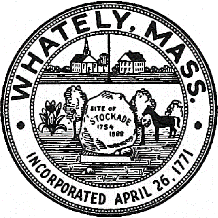 
WHATELY PLANNING BOARD, Donald Sluter – Chair
Fred Baron, Sara Cooper, Nicholas Jones, Judy Markland - Members  Meeting Notice and Agenda for Sept. 27, 2016 – 7p.m. at the Town Office, 4 Sandy LaneConway Landscape design discussionII.	Old Business Pine Plains – paving and lot releasesFarm Breweries DiscussionMeeting date discussionIII.	Other IV.	Approve Minutes of July 19, 2016 Meeting  V.	Planning Board MailVII.	Next Meeting Date: TBA (if necessary)